Initial EAL Interview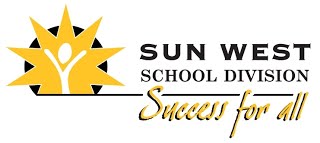          Date:  _____________________________What is your name? __________________________________________________________ How old are you?  __________ When is your birthday?  __________________________Where were you born?  ______________________________________________________Have you always lived in (name of country)?  __________   If not, where else have you lived? ___________________________________________________________________Tell me about your country.  ____________________________________________________________________________________________________________________________________________________________Who did you live with in your country?  Tell me about them.  ____________________________________________________________________________________________________________________________________________________________Did you go to school?  ___________ Tell me about your school.  ______________________________________________________________________________What do you like about school?  ____________________________________________________________________________________________________________________________________________________________What do you like to do after school?  ____________________________________________________________________________________________________________________________________________________________What languages to do you speak?  ______________________________________________________________________________Can you read/write in ______________________________________________________? (List languages can read/write)What language do you speak at home?  _____________________________________When did you come to Canada?  To (name of community)?  ______________________________________________________________________________Who do you live with here?  ______________________________________________________________________________What is different between your home country and Canada? ____________________________________________________________________________________________________________________________________________________________First Language Writing SampleWe would like to see how you write in your first language.  You can write about anything you want or you can choose one of these topics.  For younger students, they can draw a picture about one of these three topic and explain their drawing. School in your countryA story that you likeYour best friendTeacher Comments: